Computer Literacy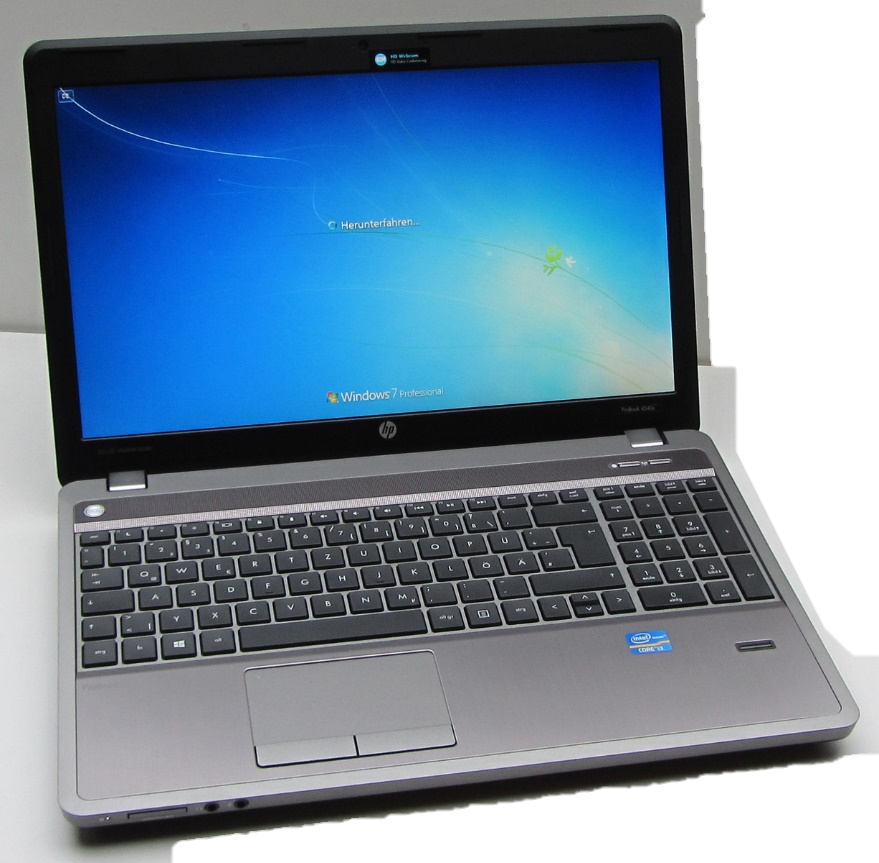 andApplications     Mr. GallagherPlease put your binders on the bookshelf in the back of the roomTake your planner and a writing instrument to your seatWelcome! Lesson 1   Planner:  Expectations & Practice Procedures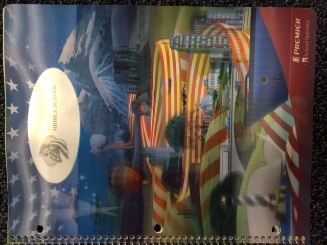 Homework:  Signed Permission page RETURN BY FridayObjectives:  I can explain the Expectations and Procedures for the Class.      Warm-up                SeatingComplete your plannerProcedure:  Stamping Planner & Pine Bucks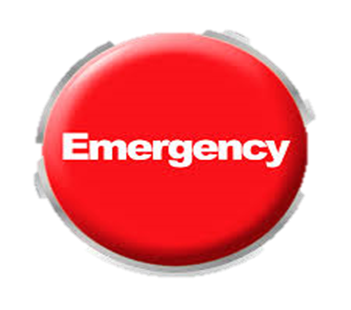 Emergency procedures for Room 230ACTIVITY 1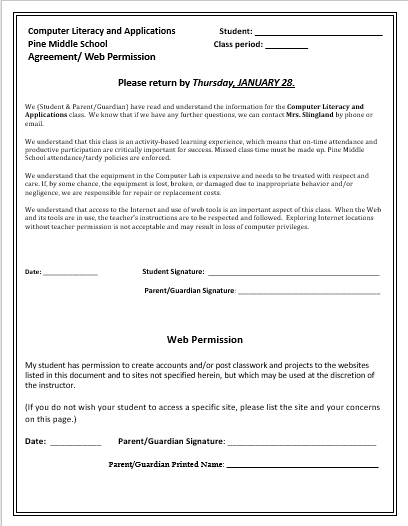 PARENT- STUDENT PERMISSIONS ‘This is the document you must return!
Activity 2: Class rules and computer expectationsACTIVITY 3:  Class Responses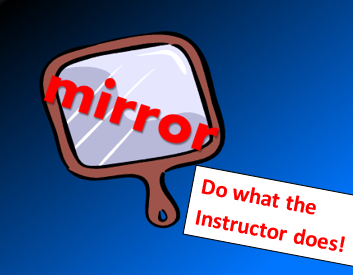 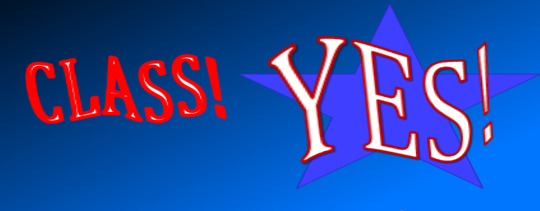 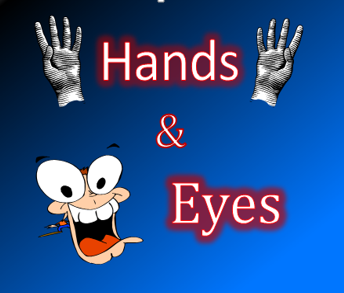 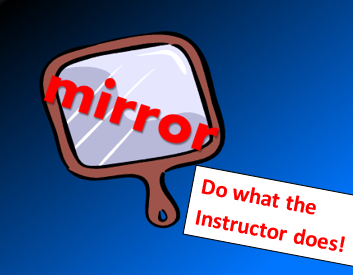 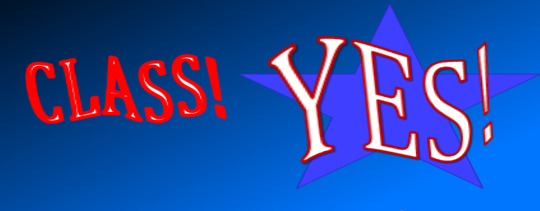 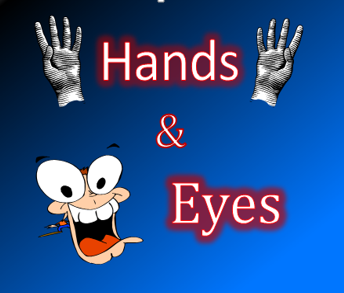 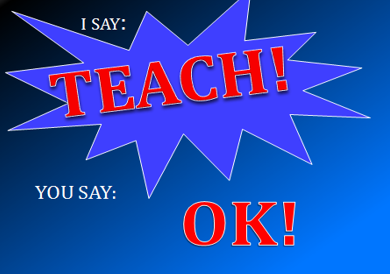 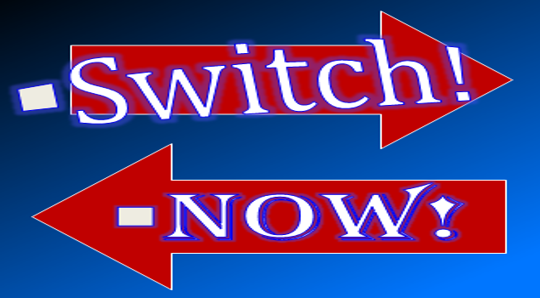 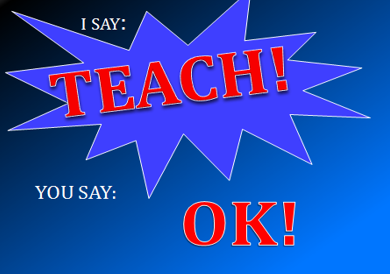 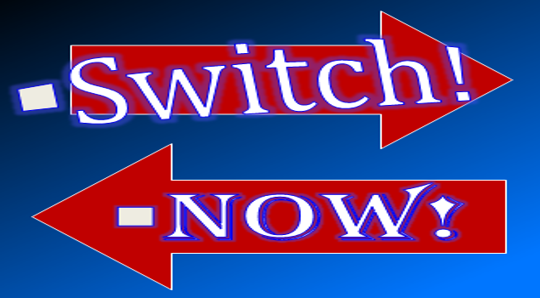 Activity 4 Use Teach/Ok/ Switch to reviewClass rulesComputer use ExpectationsUse Teach/Ok/Switch  Discuss what you already know about computers and this class.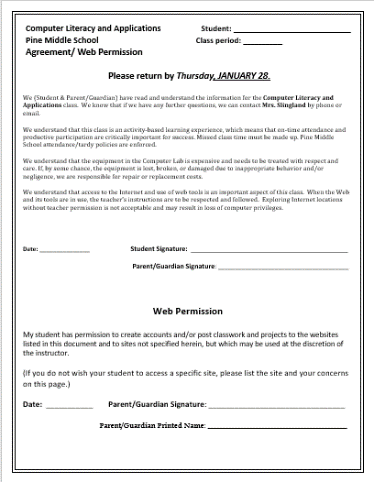 Remember Homework: Signed & Dated Permissions    Due Friday, January 13th(2 stamps for “on time” return)Lesson 2 Planner:  Expectations & Practice ProceduresHomework:  Signed Permission page RETURN BY THURSDAYObjectives:  I can review the expectations for the class.I can log onto my assigned computerI can create folders in One DriveWarm UpComplete Planner     Turn in Class PermissionsReview Rules, Expectations, and Procedures.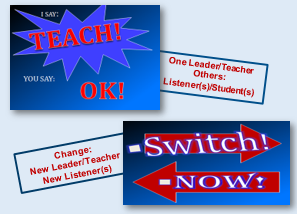 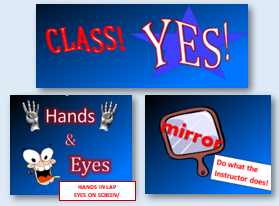 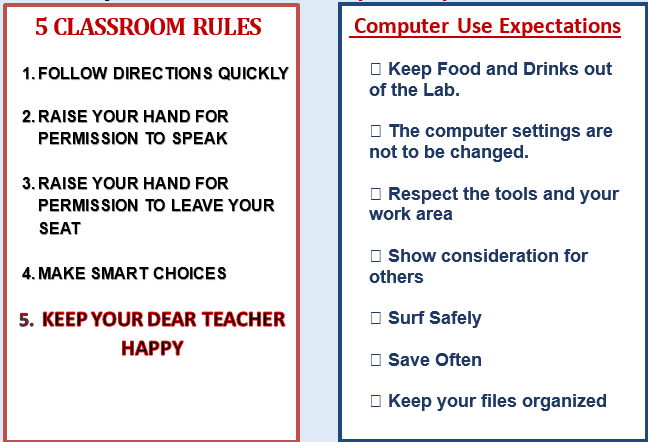 Activity 1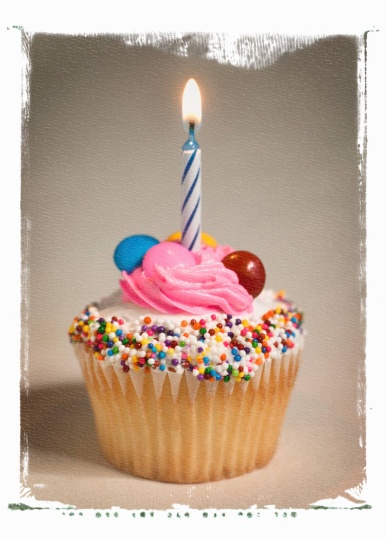 Login:  DO YOU REMEMBER YOURS?User name:  Id numberYour password (no exceptions):The year of your birthThe first 3 letters of your birth monthThe day of your birth (2 digits).Activity 2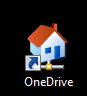 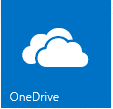 Explore Office 365Go to your One DriveTeach/Ok: What can you do with Office 365?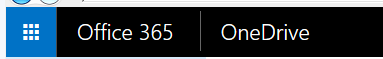 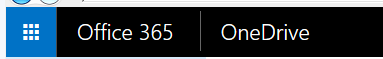 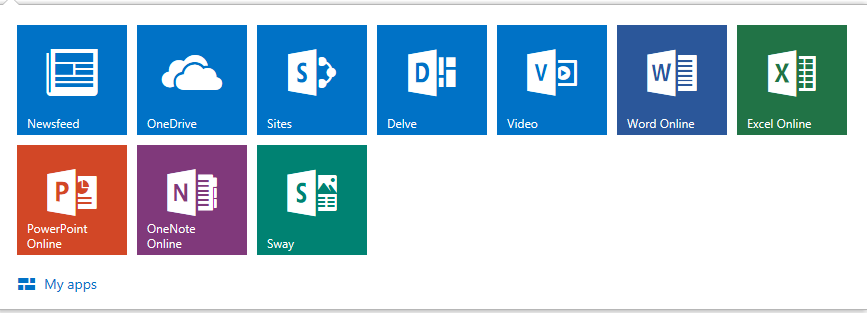 Activity 3Create New Folders in One DriveGo to your One Drive Documents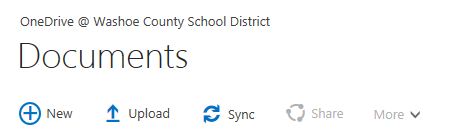 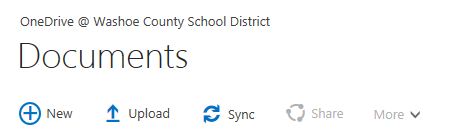 Click on the NEW IconChoose New folderCreate Class subject folders in your Documents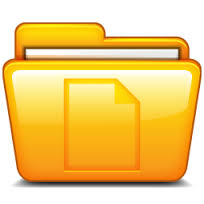   Computers, ELA, Social Studies, Science, Math, OtherMove any previously created documents into their new foldersOpen the Computers folder and create these folders:Journal, Keyboard, Word, Excel, Pwrpt, Images, Misc. Wrap Up:  Questions regarding OneDrive or other items?Lesson 3Planner: More with OneDriveObjectives: 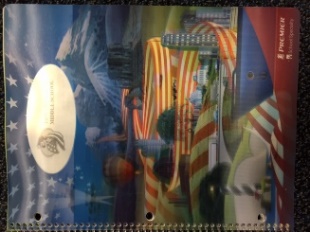 I can demonstrate and explain at least 3 ways I can use OneDrive.  I can explain how the class webpage will help me achieve the class goals.Standards:6.A.8.1 Explain the uses for and advantages of technology systems6.A.8.2 Demonstrate keyboarding skills by completing a variety of productivity assignments in a timely manner.6.A.12.1 Describe the components of technology systems and how they interact6.B.12.1 Critique the selection of digital tools, based on efficiency and effectiveness Warm Up   Planner   Permissions Document   Review Rules with Partner         (use Teach/OK)Activity 1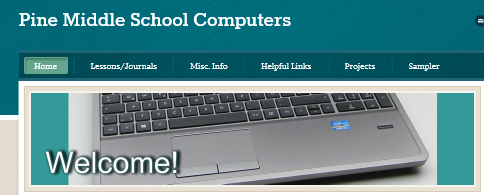 What’s on the Class Website?Log on to your computerGo to:  http://pinemscomputers.weebly.comOn the Home Page, you will find to open a scavenger hunt template for the website.  Open the Template.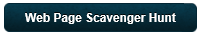 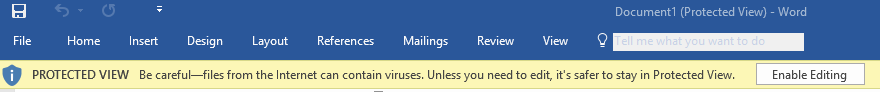 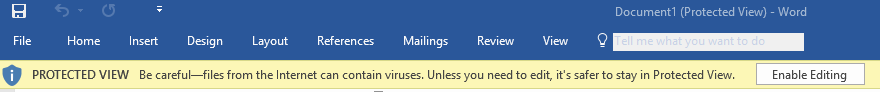  Enable Editing.  Enter your name in the header at the top of the page. WAIT FOR INSTRUCTIONS!Vocabulary check:  What is a Template?   Discuss with your Table Partner.  Be prepared to share with the class.Activity 2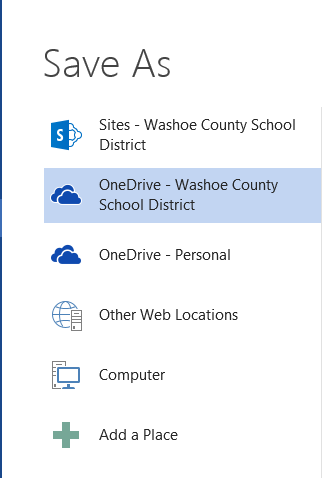 Save your template: Save Files to One DriveClick “File/ Save As/ and choose One Drive-Washoe County School District.You should see your ID_washoeschools.org/ documents at the top of the box. 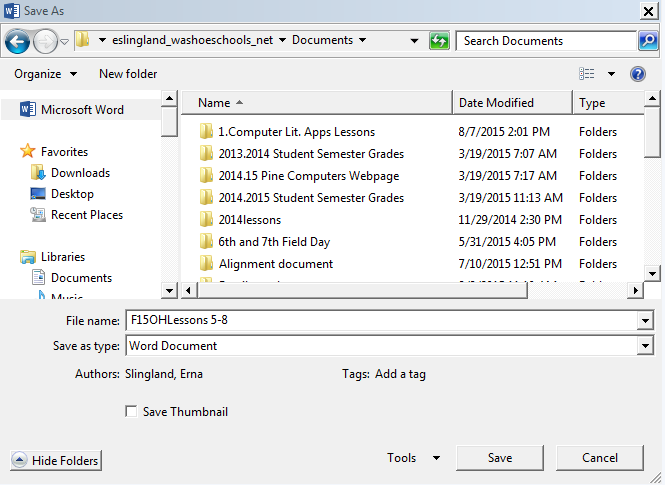 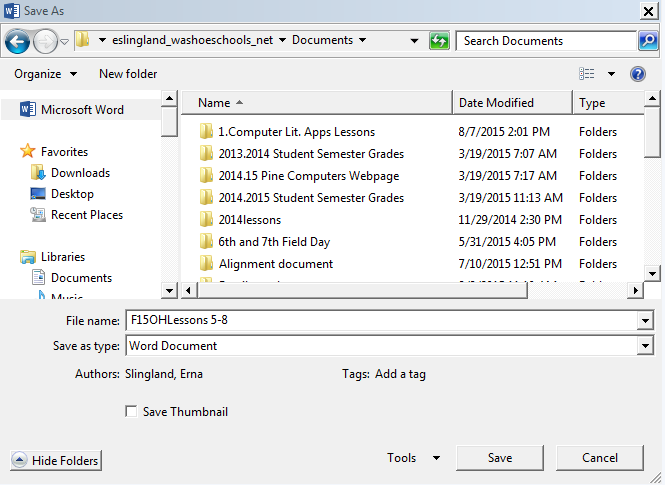 Open the Computers/Misc folderCheck the file name and Save as a Word Document using:Save Protocol this Class:CL(period).(name).document title			 CL2.jgallagher.webhuntActivity 3Opening a Document from One Drive Close the Template Document you just savedGo to OneDrive Open the Document from your computers/misc. folderYou will see that the document has opened in Word Online.Click on Edit Document and change to Edit in Word.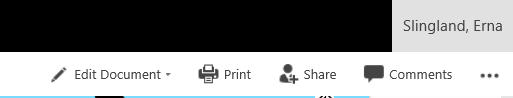 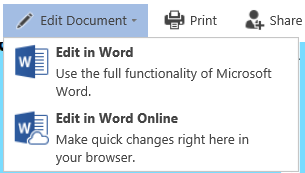 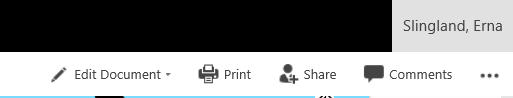 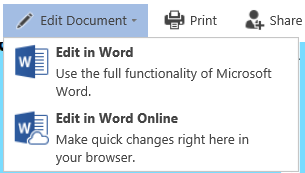 Complete the Pine MS Computers Scavenger Hunt as you explore the website.  (20 minutes)Be prepared to share your results and discuss what you found.SAVE THE DOCUMENT AS YOU WORK: After each new addition, use the keyboard shortcut: Control S to save your work as you go.Sharing Website FindingsDiscuss & Share:What are some of the features of the site that you think will be most important during our semester together?Explain.What items on the site do you think would be best to share with your parents, guardians, or others? Why?Are there any items about which you were curious?Wrap Up: What would you add to the site to improve it?Lesson 4Planner:  Start KeyboardingObjectives:  I can explain the term “Home Row” in KeyboardingStandards: 6.A.8.1 Explain the uses for and advantages of technology systems6.A.8.2 Demonstrate keyboarding skills by completing a variety of productivity assignments in a timely manner.6.A.12.1 Describe the components of technology systems and how they interact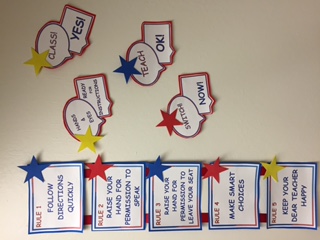 6.B.12.1 Critique the selection of digital tools, based on efficiency and effectivenessWarm Up (20 Minutes)PlannerLog onOpen the Webpage Scavenger Hunt and complete itActivity 1     Keyboard Practice:  Create and Format a DocumentOpen a WORD document Follow instructions: MIRRORINSERT:  HEADER & FOOTERHeader: Right Align Name/ Computers & Period/Teacher’s NameCenter the Title: Keyboard PracticeFooter: Use the ____ of ____ format   (Page 1 of 5 )               Body:    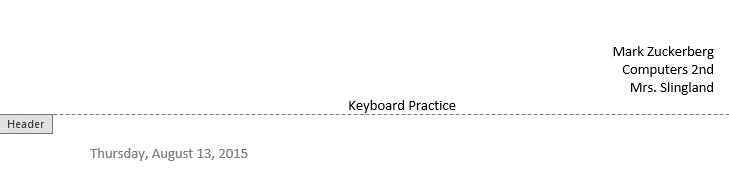 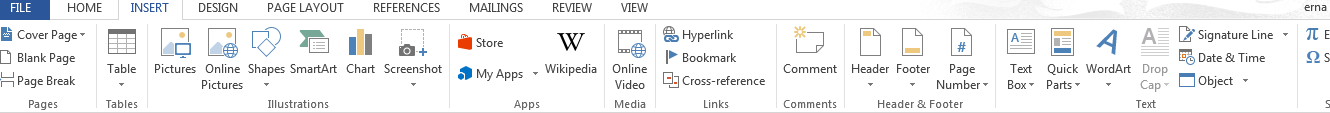 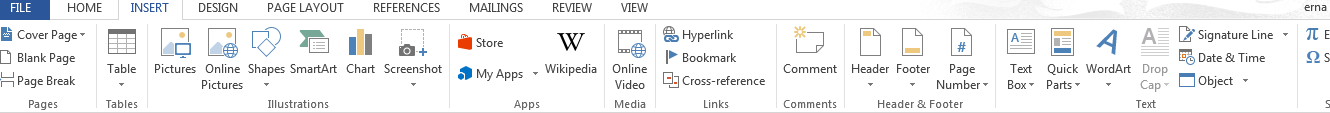 Font: Calibri    Font Size: 20Left Margin:  Today’s Date              Use Insert Tab: Date & TimeActivity 2Keyboard Goals & ExpectationsEnd of the Semester30 WPM (Words per Minute) with at least 96% Accuracy KEYBOARDING TIME!WHAT DO I KNOW?HOME KEYS/ANCHOR KEYSQWERTYSPACE BAR                   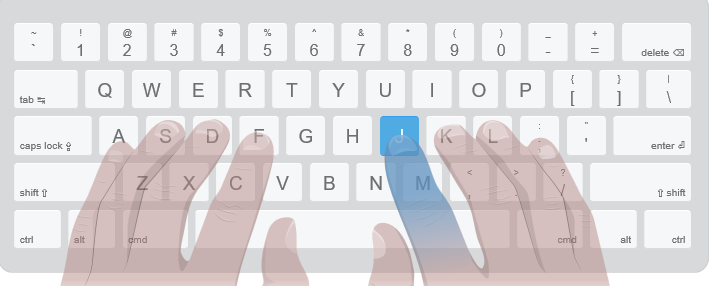 ENTER POSTURE        LET’S PRACTICE!  EYES ON THE SCREEN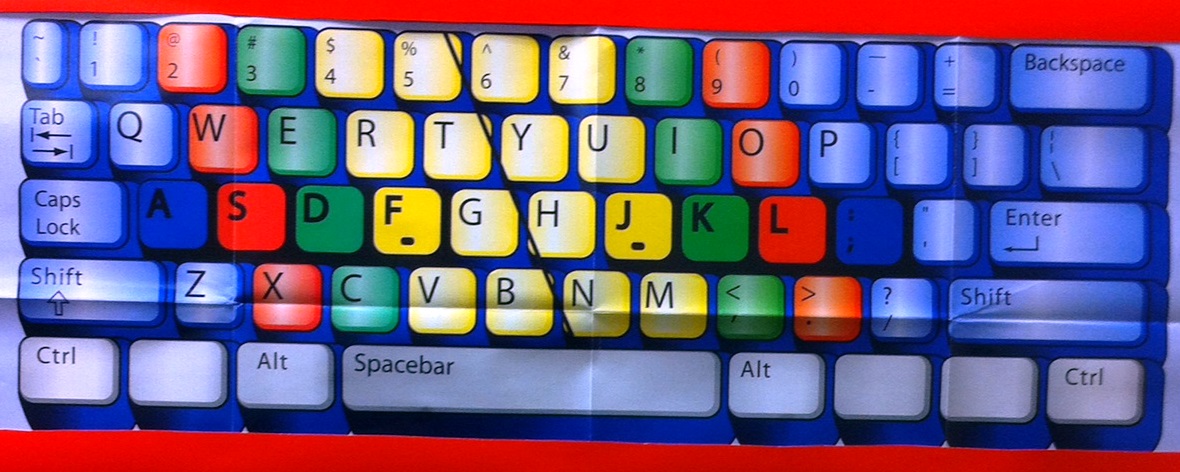 NO PEEKING AT THE KEYS	a s d f j k l ;   a s d f j k l ;  a s d f j k l ;  a s d f j k l ;asdf jkl;  asdf  jkl;  asdf  jkl;  asdf  jkl;fff jjj  fff  jjj  fff  jjj  ff  jj  ff  jj  f j  f j  f j  f j  j f  j f  j fActivity 3:  SAVE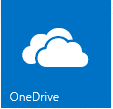 You must follow the given protocol for saving documents!SAVE IN OneDrive: COMPUTERS/KEYBOARD FOLDERSave as: Class.yourname.titleofdocumentExample:  Cl2.jgallagher.kbDocument name:    Cl(2).(name).kb      **Save as a Word DocumentLesson 5Planner:  More Keyboard PracticeObjective: I can use Home Keys and Correct posture when keyboarding.I can explain the meaning of a “Standard”Essential Question:  What is a Standard?Standards:6.A.8.2 Demonstrate keyboarding skills by completing a variety of productivity assignments in a timely manner.Warm Up:Log- inKeyboard:  Open the Keyboard document from last class.Date:  Put today’s date in the document body, left alignedPractice: Complete each of the lines 3 timesComplete each of the lines 3 timesa s d f j k l ;   a s d f j k l ;  a s d f j k l ;asdf jkl;  asdf  jkl;  asdf  jkl;fff  jjj  fff  jjj  fff  jjj  ff  jj  ff  jj  f j  f j Activity 2:  Minimize the Keyboard Practice DocumentGo to the Pine Computers Web SitePinemscomputers.weebly.comFocus for today:  Standards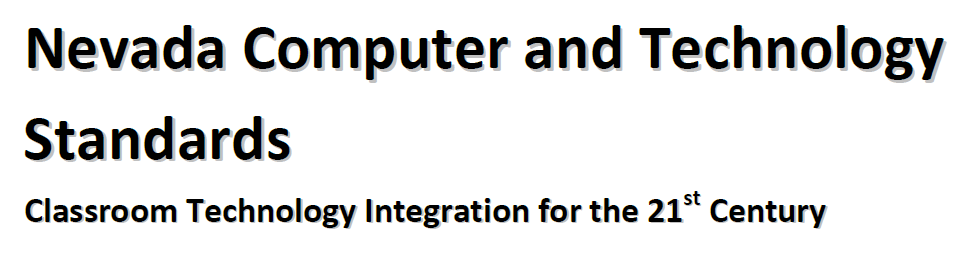 Misc. Information Page: Review the Nevada Computer Standards   How are they set up?            What you need to know…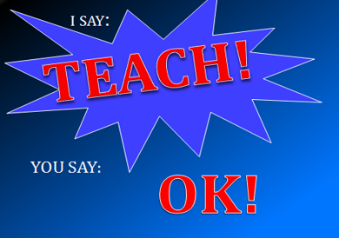 Wrap Up:  Name and be able to explain at least 3 Nevada Computer Literacy and Applications StandardsExtra Activity: Vocabulary Review ContestUse the Keyboard Document:  Skip 2 lines from your practice.Key the following terms as a list on your documentFolders, files, Home Row, QWERTY, Space Bar, Protocol, Header, Footer, Font, PartnersNext to each term, key in a definition for the term.You have 5 minutes…GOSTOPDiscuss your answers with your seat partner. Change anything you feel you need to change.We will share answers with the class…Lesson 5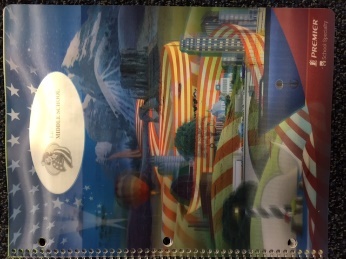 Planner: Creating & Using Journals.  Computer StandardsObjectives:  I can explain how to format and complete a Journal.I can demonstrate the use of fonts, borders, and backgrounds on a document.Essential Questions: How can I use the tabs & ribbons in Word to format documents?Standards 2:  Communication & Collaboration			6:  Technology Operations and ConceptsWarm Up: 10 minutes	Log on Open the Keyboard Practice DocumentFont 16                     Insert a Date & Time (aligned left)FONT 16: Complete each line 3 times (15 total lines)fff jjj fff jjj fff jjj ff jj ff jj f jddd kkk ddd kkk ddd kkk dd kk dd kk d ksss lll sss lll sss lll ss ll ss ll s laaa ;;; aaa ;;; aaa ;;; aa ;; aa ;; a ;ff jj dd kk ss ll aa;; f j d k s l a ;Activity 1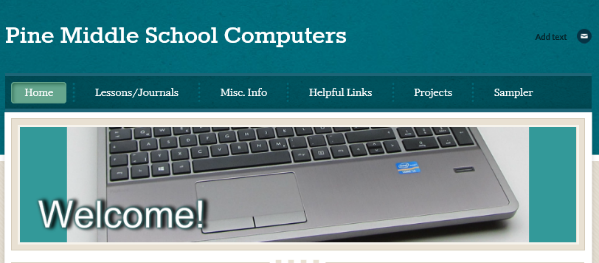 Web page: Pinemscomputers.weebly.comOpen: Journal Rubric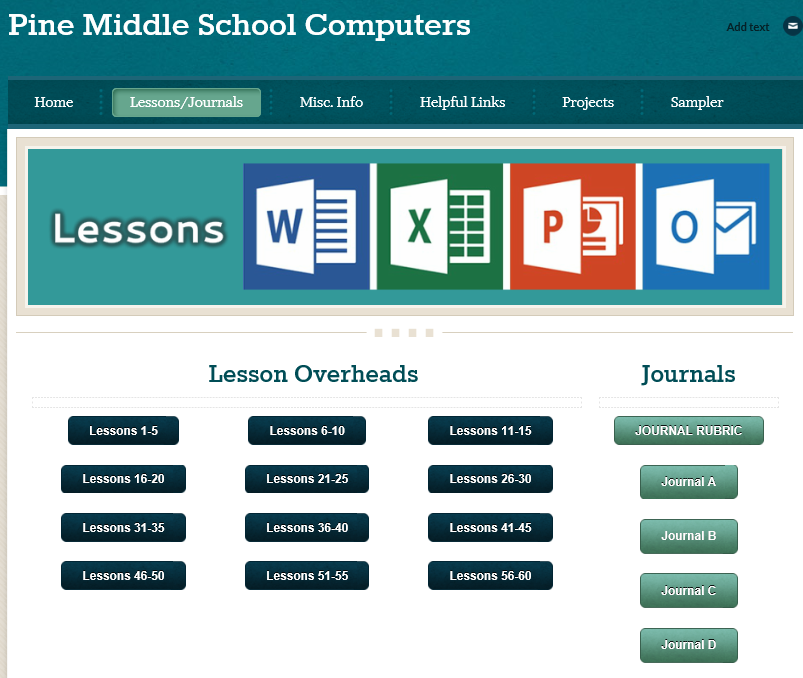 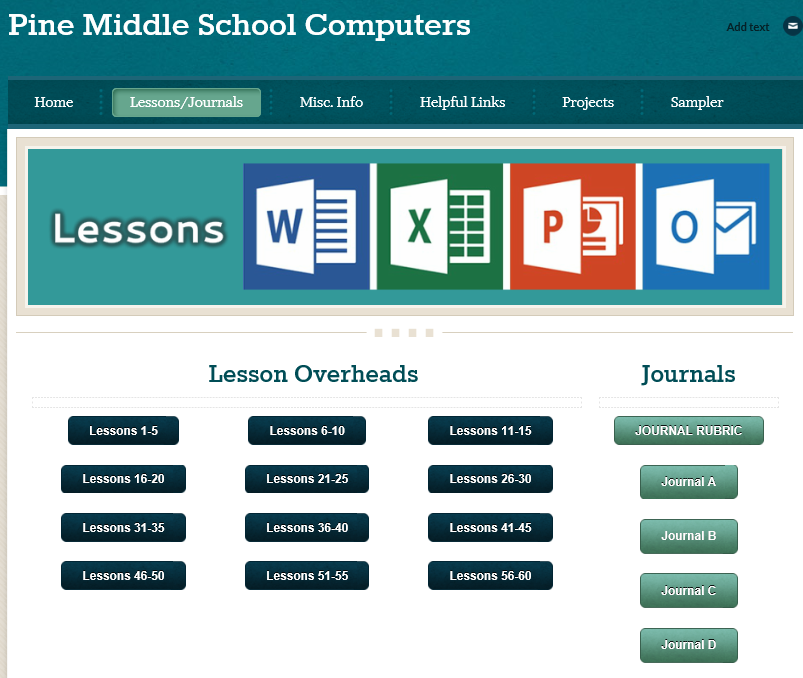 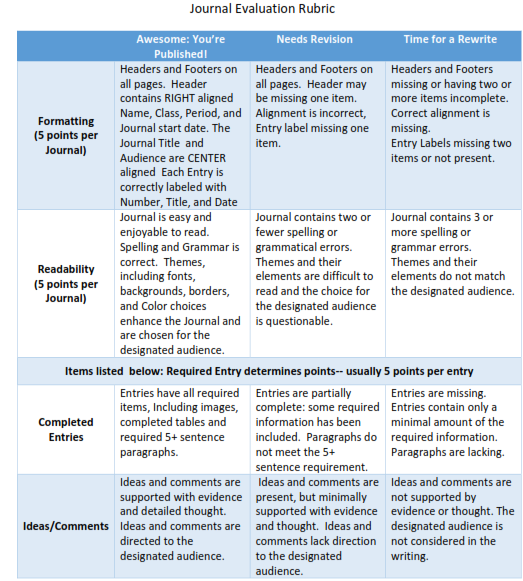 Review the rubric togetherActivity 2Create a Journal     Open a new WORD document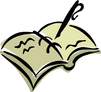 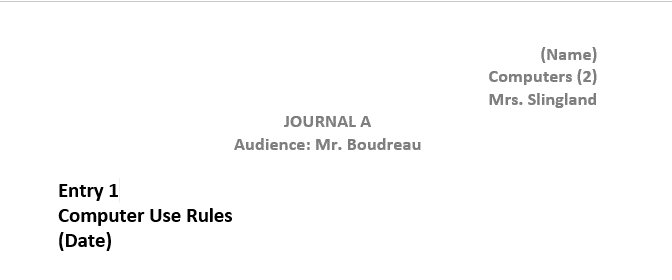 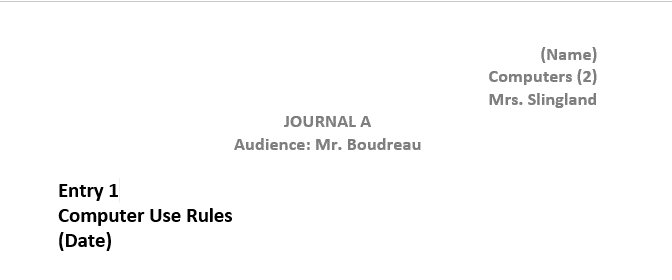 Add borders and background appropriate for the designated audience.Save as: cl(2).(name).JOURNAL A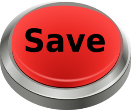 Activity 3:  In the body of the Document, Label the Entry:Entry 1Computer UseDateKey in five rules for Computer Use Activity 4:  Change fonts/ font sizes and font colors of the rules.Each Rule must be written in       different styles, sizes, and colorsThe Rules must fit on One Page.      Remember to press‘CONTROL S’ as you work to save Save as: cl(2).(name).JOURNAL AWrap Up:Share your work with your Table PartnerCheck all requirements:  Help your Partner Succeed!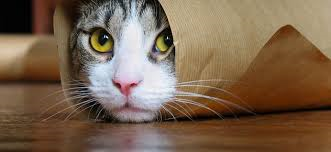 